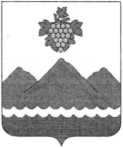 РЕСПУБЛИКА ДАГЕСТАНАДМИНИСТРАЦИЯ МУНИЦИПАЛЬНОГО РАЙОНА
«ДЕРБЕНТСКИЙ РАЙОН»ПОСТАНОВЛЕНИЕ«10» июня 2022 г.                                                                                             №137О внесении изменений в постановление администрации муниципального
района «Дербентский район» от 29 мая 2019 г. № 181 «О мерах по
реализации Положения о Государственной системе регистрации (учета)
избирателей, участников референдума в Российской Федерации на
территории муниципального района «Дербентский район» Республики
Дагестан»Руководствуясь Федеральным законом от 12 июня 2002 года № 67-ФЗ «Об основных гарантиях избирательных прав и права на участия в референдуме граждан Российской Федерации», Положением о Государственной системе регистрации (учета) избирателей, участников референдума в Российской Федерации, утвержденным постановлением Центральной избирательной комиссии Российской Федерации от 6 ноября 1997 года № 134/973-П (далее по тексту - Положение), рассмотрев обращение Председателя избирательной комиссии Республики Дагестан от 14.05.2019 г. №	01-19/1183 и в целяхобеспечения функционирования Государственной системы регистрации (учета) избирателей, участников референдума в Российской Федерации на территории муниципального района «Дербентский район», постановляю:Утвердить прилагаемые изменения в постановление администрации муниципального района «Дербентский район» от 29 мая 2019 г. № 181 «О мерах по реализации Положения о Государственной системе регистрации (учета) избирателей, участников референдума в Российской Федерации на территории муниципального района «Дербентский район» Республики Дагестан».Управлению делами администрации муниципального района «Дербентский район» направить настоящее постановление членам рабочей группы, указанных в приложении № 1 к настоящему постановлению.3. Контроль за исполнением настоящего постановления возложить на заместителя Главы администрации муниципального района «Дербентский район» Бебетова И.А.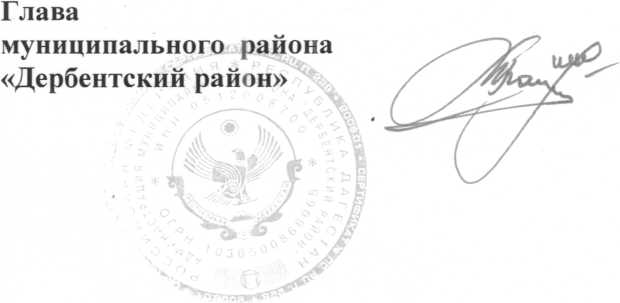 УТВЕРЖДЕНЫ постановлением администрации муниципального района «Дербентский район» от «10» июня 2022 г. № 137ИЗМЕНЕНИЯ,которые вносятся в постановление администрации
муниципального района «Дербентский район» от 29 мая 2019 г. № 181 «О
мерах по реализации Положения о Государственной системе регистрации
(учета) избирателей, участников референдума в Российской Федерации на
территории муниципального района «Дербентский район» Республики
Дагестан»В пункте 1 слова «Эмиргамзаева С.Г.» заменить на «Бебетова И.А.»В пункте 7 слова «оставляю за собой» заменить словами «возложить на заместителя главы администрации муниципального района «Дербентский район» Бебетова И.А.»Приложение № 1 к постановлению изложить в специальной редакции прилагается.Приложение № 1 к постановлению администрации муниципального района «Дербентский район» от «10» июня 2022 г. №137РАБОЧАЯ ГРУППАпо координации деятельности территориальной избирательной комиссии Дербентского района по обеспечению функционирования Государственной системы регистрации (учета) избирателей, участников референдума во взаимодействии с территориальными (на местах) федеральными органами государственной власти, органами местного самоуправления и их должностными лицаминачальник отдела организационного проектного развития управления экономики и инвестиций администрации муниципального района «Дербентский район»;главный специалист администрации муниципального района «Дербентский район» по работе с главами                                      поселений.БЕБЕТОВИкрам Абдуллаевичзаместитель	Главы 	администрации муниципального района «Дербентский район» (руководитель рабочей группы);ТАГИРОВАдил ИбадовичПредседатель ТИК Дербентского района (заместитель руководителя рабочей группы) (по согласованию)СУЛТАНАХМЕДОВТельман Ахмедовичконсультант	отдела	Управленияинформационного	центра	Избирательнойкомиссии Республики Дагестан, выполняющего должностные	обязанности	системногоадминистратора ТИК Дербентского района {секретарь рабочей группы) (по согласованию);КУРБАНОВЭльфан Азизовичпомощник председателя Дербентского районного суда Республики Дагестан (по согласованию);МУСАЕВФарид Абусатовичвоенный комиссар городских округов город Дербент город Дагестанские Огни, Дербентского муниципального района (по согласованию);ГАЙДАРОВГайдар Алисовбетовичстарший инспектор отдела по вопросам миграции ОМВД России по городу Дербент (по согласованию);